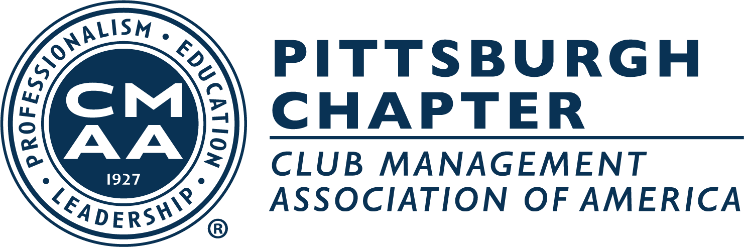 Pittsburgh Chapter CMAA2022 Officers and Board of DirectorsPresidentPaul Korbar, ‘24Allegheny Country ClubVice-PresidentAdam Pletcher, ‘22Oakmont Country ClubSecretary-TreasurerKelly Caro, CCM, ‘24Pittsburgh Field ClubBoard of DirectorsChris Clodfelter, CCM, ‘22Valley Brook Country ClubJack Nelson, ‘22Latrobe Country ClubMike Meissner ‘24Shannopin Country ClubTod Pierce ‘25Longue Vue ClubRyan Prosowski ‘25Westmoreland Country ClubEd Hollenberger ‘25Sewickley Heights Golf ClubEx-Officio:Hannah Street, Wildwood Golf Club